                                                                                                                     Bratislava, 25.9.2023Rozpočtové opatrenie starostumestskej časti Bratislava – Nové Mestočíslo 43V súlade s § 14 ods. 2 zákona  NR SR č. 583/2004 Z. z. o rozpočtových pravidlách územnej samosprávy v znení neskorších predpisov: p  o  v  o ľ  u  j  e  mpresun rozpočtových prostriedkovv časti bežných výdavkov vo výške 5 710,00 € - presun finančných prostriedkov potrebných na všeobecný materiál a stravovanie pre zamestnancov v Detských jasliach.Presun vo výške 5 710,00 € sa vykoná:Úprava rozpočtu bude zapracovaná v mesiaci september 2023.Finančnú operáciu alebo jej časť je – nie je možné vykonať.Zamestnanec za rozpočet: Katarína Nagyová              Podpis: .................	Dátum: 25.9.2023Finančnú operáciu alebo jej časť je – nie je možné vykonať.Vedúci zamestnanec: Ing. Andrea Pokorná                 Podpis: .................	Dátum: 25.9.2023Finančnú operáciu alebo jej časť je – nie je možné vykonať.Prednosta: Ing. Barbora Mareková  		               Podpis: .................	Dátum: 25.9.2023Finančnú operáciu alebo jej časť je – nie je možné vykonať. Dátum: 25.9.2023Mgr. Matúš Čupka                                                                                               starosta MČ B-NM   Mgr. Matúš ČupkastarostaBratislava - Nové MestoFKEKAN.Zdr.Prog.HSNázov položkySuma v EUR0912637015418.20400ZŠ - Poistné- 2 710,000911637014418.10022Stravovanie+ 600,000911642014418.10022Stravovanie mzdy+ 2 110,000911633001418.10022Interiérové vybavenie- 3 000,000911633006418.10022Všeobecný materiál+ 3 000,00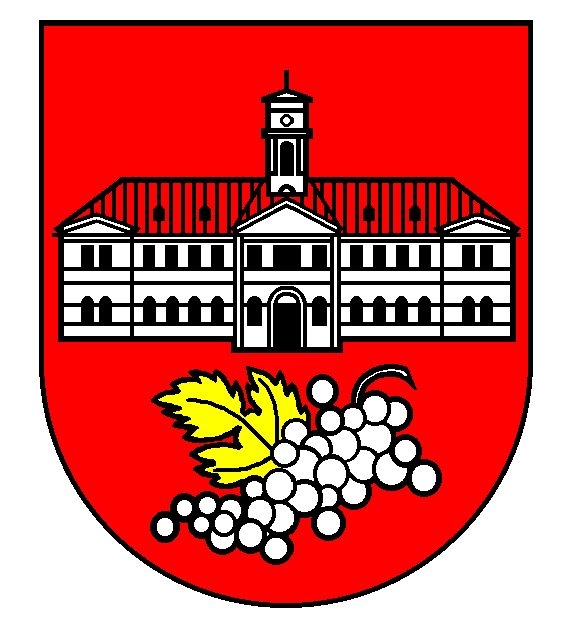 